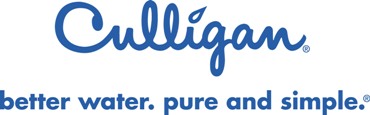 Bottled Water Delivery Work in Water Delivery for a recognized brand and industry leader that offers best in class product and training! Culligan International Company is one of the world's most recognized leaders in water quality solutions and bottled water. Culligan of Rothesay, a Culligan franchise, is currently seeking an outstanding candidate who is not only physically fit but has excellent customer service skills  to fill our Bottled Water Delivery position, to deliver our 18.9L water to customers throughout Kings & St. John Counties.
RESPONSIBILITIES:This is a physically demanding job where the candidate performs deliveries along a specific route, handling work orders and collecting payment for upwards of 120 bottles per day. Additionally, this person needs to be an excellent brand ambassador with a positive attitude and great customer service skills, delivering a high degree of service that our customers have come to expect.Job Responsibilities:Manually loading, delivering and carrying upwards of 120 45lb Bottles of Water per day in an efficient and timely manner.Preparing delivery slips, collecting payment and returning all paperwork to office.Handling customer issues, complaints, and problems in a courteous and prompt manner while exhibiting an overall customer-focused style of service.Following all safety protocols and company regulations.Driving and maintaining vehicle and forklift equipment.Growing the delivery route by creating happy customers.Working closely with teammates to ensure customer needs are met. Minimum Qualifications:High School Diploma or GED3 years related experienceFor insurance purposes, candidate must have a Valid driver's license for at least 5 years and clean driver’s abstractClean Criminal Record CheckProficiency in forklift operationSpecial Consideration:MUST be able to lift 50 to 100 lbs (18.9L bottled water) at a time, consistently and at high volume throughout the day, physical exertion is mandatory for all tasks. Anywhere between 60-120 bottles are hand delivered each day. Must be able to climb flights of stairs carrying bottles. Professional Traits Required:Strong work ethicStrong customer service skills, friendly and people-orientedPay and Benefits:Full time 30-40 hours per week, Monday to Friday 8am-4:30pmHourly starting wage plus commission on bottles deliveredCommission on new customers when expanding routeHealth and Dental co-payUniform rental programWork boots providedPPE provided